Un pasteur de campagne est interpellé devant chez lui par une jeune servante. Elle lui demande de venir rapidement chez sa maîtresse qui se meurt. Il la suit et arrive dans une petite ferme totalement isolée. La vieille femme est déjà morte et le pasteur découvre un être vivant, sous une couverture, aux pieds de la cheminée. Cela semble être une jeune fille que la servante lui décrit comme aveugle. Bien qu'elle ne réponde à rien, la servante lui dit qu'elle n'est pas sourde. Elle ne parle pas parce que la vieille dame était sourde et ne lui parlait jamais. Elle serait une vague nièce de la vieille dame et sa seule héritière.L'aveugle s'est laissé emmener comme une masse involontaire. Les traits de son visage étaient réguliers, assez beaux, mais parfaitement inexpressifs. J'avais pris une couverture sur la paillasse où elle devait reposer d'ordinaire dans un coin de la pièce, au-dessous d'un escalier intérieur qui menait au grenier.La voisine s'était montrée complaisante et m'avait aidé à l'envelopper soigneusement, car la nuit très claire était fraiche; et après avoir allumé la lanterne du cabriolet, j'étais reparti, emmenant blotti contre moi ce paquet de chair sans âme et dont je ne percevais la vie que par la communication d'une ténébreuse chaleur. Tout le long de la route, je pensais : dort-elle ? et de quel sommeil noir... Et en quoi la veille diffère-t-elle ici du sommeil? Hôtesse de ce corps opaque, une âme attend sans doute, emmurée, que vienne la toucher enfin quelque rayon de votre grâce, Seigneur! Permettrez-vous que mon amour, peut-être, écarte d'elle l'affreuse nuit ?...J'ai trop souci de la vérité pour taire le fâcheux accueil que je dus essuyer à mon retour au foyer. Ma femme est un jardin de vertus; et même dans les moments difficiles qu'il nous est arrivé parfois de traverser, je n'ai pu douter un instant de la qualité de son cœur; mais sa charité naturelle n'aime pas à être surprise. C'est une personne d'ordre qui tient à ne pas aller au-delà, non plus qu'à rester en deçà du devoir. Sa charité même est réglée comme si l'amour était un trésor épuisable. C'est là notre seul point de conteste…un miroir                 André GIDE, La symphonie pastorale, Gallimard, Paris. 1925. P13-14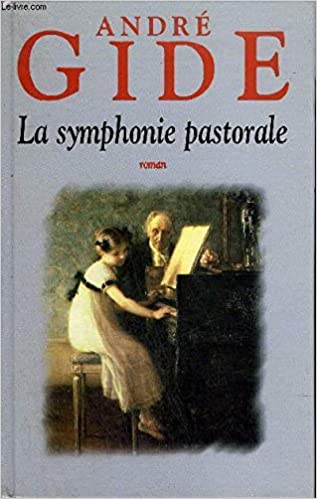 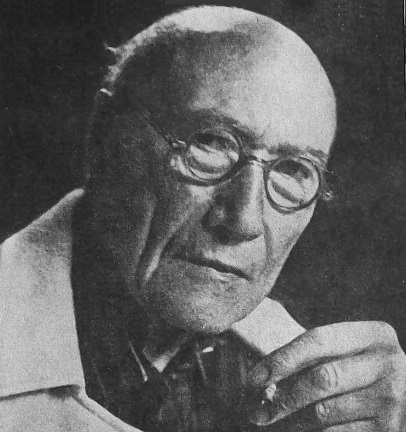 https://www.youtube.com/watch?v=wPkVD4Ga35s2:22Analyse pré-pédagogiqueComposante pragmatiqueRaconter une histoireDécrire un personnageComposante socioculturelleRelation entre voisinsAdoption d'un enfantComposante linguistiqueLexique : celui d'angoisse, des traits de personnagegrammaire : imparfait, verbe pronominal à l'imparfaitComposante littérairela description d'un personnagele roman début du 20ème siècleDémarche proposée (approche actionnelle) Répondez aux questions suivantes :Sensibilisation (voir les images proposées et la vidéo)C'est quel genre de texte ?Connaissez-vous André Gide ?Connaissez-vous d'autre roman pour Gide ?Anticipation Questions autour du paratexteQui ? Où ? Quand ? Quoi ?Choisissez la bonne réponse Le résumé évoque comme personnagesLe pasteur et la jeune filleLa servante et sa maitresseLes quatreLes événements se déroulent dans une grande villeà la compagneà la montagneLes événements se passent pendantla nuitle matinje ne sais pas On parle ici d'une dame aveugled'une jeune fille aveugledes deuxLe roman raconte l'histoire d'une jeune fille aveugled'un pasteurles deuxLes personnages habitent- tous ensembles - chacun chez soi- je ne sais pasOn raconte des évènements qui se déroulentpendant un anpendant un moispendant plusieurs annéesDans ce roman, le conflit se déroule au tourd'un héritage, argentd'une histoire d'amourd'un meurtreAnticipation Questions autour du paratexte Compréhension globale1.1 Lisez le texte et cochez la bonne réponse1.2 Cet extrait est tiré :d'un romand'un conted'une nouvelleL'action se passe :à Parisà Grenoble ailleursL'action remonte :au 19ème siècleau 20ème siècle 21ème siècleLes personnages se connaissent :depuis longtempsdepuis quelque tempsOn ne sait pas1.3  Relisez le texte et soulignez les phases qui, pour vous, pourraient résumer le texte. Veillez à2. Compréhension détaillée Connaissance du contexte socio-historique et du contexte du récit proprement dit   Remplissez le tableau suivant en justifiant avec une phrase relevée du texte.RepérageTravail sur le premier centre d’intérêt (le premier acte de parole) décrire et exprimer des sentiments.   Relevez, classez et analysez les mots et groupes de mots servant à décrire les sentiments des personnages. Objectif 🡪 ce travail suppose que l’apprenant pioche dans le texte et travaille sur le prélèvement d’indices, leur classement et leur interprétation (différents niveaux cognitifs de Bloom sont sollicités). L’apprenant construit petit à petit le sens par tâtonnements, il construit en même temps des stratégies de compréhension et des connaissances procédurales (comment faire pour) qu’il faut, par la suite, rendre conscientes, ce savoir est construit en interaction avec le partenaire.  2.2.2. Mise en commun et discussion des  réponses. Objectifs 🡪 travailler sur la typologie des sentiments, leurs caractéristiques, leur analyse et sur le lexique qui les illustre.  Réponses 🡪 (voir texte en couleurs) : en bleu, les sentiments de Mme de Rênal, en rouge ceux de Julien, en jaune ceux de M. de Rênal. Trois blocs textuels semblent illustrer 3 types de sentiments. Réponses élaborées, sous forme de tableaux ou de listes.)  Dites comment vous avez procédé pour répondre : 🡪 objectif : construire des connaissances procédurales et des stratégies de compréhension Réponse 🡪 lecture sélective, prélèvement d’indices significatifs (mots-clés), classement, interprétation, conclusion rédaction de la réponse.  Exemple 🡪Julien, irrité par ses discours, approcha sa chaise de celle de  Mme de Rênal. L’obscurité cachait tous  ses mouvements. Il osa placer sa main très près du joli bras, que la robe laissait à découvert. Il fut troublé, sa pensée ne fut pus à lui, il approcha sa joue de ce joli bras, il osa y appliquer ses lèvres.julien couvrait la main qu’on lui avait laissée de baisers passionnésJulien ne pensait plus à sa noire ambition ni à ses projets si difficiles à exécuter. Pour la première fois de sa vie, il était entraîné par le pouvoir de la beauté. Perdu dans une rêverie vague et douce, si étrangère à son caractère, pressant doucement cette main qui lui plaisait comme parfaitement jolie,Sélection des mots  et expressions clés puis classement (voir couleurs) puis interprétation (être sous le pouvoir de la beauté, sensualité, d’autres sentiments qui ne se rapportent pas à l’amour (irritation, audace, rêverie). Conclusion (amour sensuel + ses caractéristiques) *** Même démarche avec Mme  et M. de Rênal + comparaison des 2 types d’amour… (Consolidation des acquis procéduraux).  2.2.4. Reliez chaque personnage à son trait de caractère (synthèse)Travail sur le 2ème centre d’intérêt du texte (le 2ème acte de parole) : La narration2.3.1. Relevez, dans leur succession, les événements qui font évoluer l’histoire. Objectif 🡪 montrer la succession chronologique des actions Réponse 🡪 Julien approcha…, osa…,fut troublé…, approcha sa joue…, osa appliquer…, Mme de R. se hâta…, J. couvrait…les baisers lui firent oublier, …lui donnèrent des transports. 2.3.2. Etudier leur progression. Qu’en déduisez-vous ? Objectifs 🡪mettre en rapport la chronologie et l’analyse des sentiments et des caractères.Travail sur le 3ème centre d’intérêt (connaissance de la langue) : la narration  et l’expression des sentiments en rapport avec les temps verbaux (exemple sur l’intégration des séquences textuelles les unes dans les autres+  déduction des Valeurs des temps verbaux)RepérageReprise de la Q 3.1 en la reformulant : Relevez, dans leur succession, les évènements qui font évoluer l’histoire et qui constituent l’avant de la scène.Relevez les faits qui constituent l’arrière-plan de la scène. Réponse 🡪M. de R parlait politique,…, Mme Derville l’écoutait,  l’obscurité cachait…, son mari était à quatre pas, le maire qui ne pouvait pas oublier,  il écoutait…, le mouvement des feuilles de tilleul…, les chiens qui aboyaient….Conceptualisation Que constatez-vous à propos de l’emploi des temps verbaux dans chacune de ces deux catégories? Discussion, déduction et verbalisation de la règle : Passé simple pour relater les évènements, imparfait pour les circonstances du récit. 3.2.2. Y a-t-il d’autres passages dans le texte où l’imparfait est employé ? S’agit-il de la même valeur ? Formulez votre constatation (prélèvement, classification et constatation +conceptualisation).  Réponse 🡪 continuait, couvrait (narration d’une action qui dure) + Semblaient, il était entraîné, adorait, la main qui lui plaisait (décrire un sentiment) + Il aimait une autre femme, julien ne pensait plus (réflexion)  3.2.3. Conceptualisation- généralisation : Chaque fois que l’on quitte le récit proprement dit (les événements) on emploie l’imparfait.Schématisation  de l’emploi des temps verbaux dans un texte narratif :Circonstances :imparfait Évènements ; 1,2,3…passé simpleDescription des sentiments, présentation des réflexions (imparfait).Les deux autres étapes, celle de la fixation (application) et de la systématisation sont à élaborer. Qui ?Où ?Quand ?Quoi ?PhraseVraiFauxjustificationJulien appartient à la même classe sociale de Mr de Rênal.Des changements socio- économiques ont eu lieu à cette époque-là.Julien aime accéder à une classe sociale supérieure à la sienne.M. De Rênal fait participer tout le monde à la conversation.Mme de Rênal est satisfaite de l’amour de son mari.Mme d RenalJulien SorelJulienMme de RênalM. DE Rênal SentimentalAudacieuxIrascibleSensuelAmbitieux IrresponsableJalouxAmoureuxDouteux    